Reoccurring Service Agreement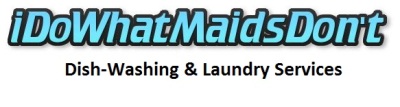 Client Name: ________________________________________			Date: MM/DD/YYYYService Frequency:WeeklyBi-WeeklyCircle Days of Week for Service:M	T	W	TH	F	SATService Requested:Dish-washingLaundryBothPayment Frequency:Cash on Delivery (COD)WeeklyBi-Weekly*Client Request: ______________________________________________________________________________________________________________________________________________________Reoccurring service will begin the following week after form has been returned._____________________________________
Client’s signature, date_________________________________
Contractor’s Signature, date_____________________________________
Client’s printed name_________________________________
Contractor’s business name_____________________________________
Client’s street address, city, state, ZIP code_________________________________
Contractor’s business address, city, state, ZIP 